Corinne LARRUE 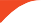 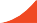 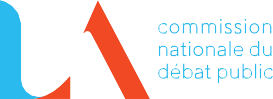 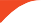 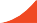 —Professeure Emérite des universitésUniversité Paris Est Créteil – Ecole d‘Urbanisme de Paris – Lab’UrbaEXPÉRIENCE PROFESSIONNELLEDepuis 2013Professeure des université (émérite depuis oct. 2022)Professeure à l’Ecole d’Urbanisme de Paris, Université Paris Est Créteil ; Directrice de l’Institut d’Urbanisme puis co directrice de l’Ecole d’Urbanisme de Paris (2014-2018). Recherches dans le cadre du Lab’Urba (EA 7374)1991-2013Maître de Conférences puis Professeure à l'Université de Tours (à compter de sept. 2002)Cours sur l'analyse des politiques publiques, sur la gestion de l'environnement et des milieux aquatiques. Etudes et recherches dans le cadre du Centre de Recherche Ville Société Territoire puis de l’UMR CITERES. Encadrement d'étudiants en Thèse, en DEA, en Maîtrise et en Magistère.2008-2013 : Responsable du Département IMACOF (Ingénierie des Milieux Aquatiques et des Corridors Fluviaux), UFR Sciences et Technologie2008-2011 : Directrice de l’UMR n°7324 Citeres (Cité Territoire Environnement Société).2000–2007 : Directrice du Centre de Recherche Ville Société Territoire de l’université de Tours, Laboratoire de recherche regroupant une quarantaine d’enseignants-chercheurs en Géographie, Aménagement de l’espace-Urbanisme et Sociologie.1994–1997 : Chargée de mission à temps partiel auprès du Programme Interdisciplinaire de Recherche sur la Ville (PIR-Villes-CNRS)Suivi de projets de recherche financés par le PIR-Villes; participation à l'élaboration d'un programme d'incitation à la recherche dans le domaine de la pollution de l'air; formalisation d'un programme d'incitation à la recherche dans le domaine de la ville et l'environnement1986-1991Chargée de recherches, responsable de la section environnement à L'OEIL (Laboratoire d'Observation de l'Economie et des Institutions Locales), rattaché à l'Institut d'Urbanisme de Paris, Université Paris XII. Consultances, études et recherches dans le domaine des politiques de l'environnement et des politiques régionales, en France et à l'étranger. Enseignements ponctuels et encadrement d’étudiants en DEA et en stage.Sept-Dec 1990Chercheure associée à "Institute for Policy Studies", The Johns Hopkins University, Baltimore (USA)Chargée d'un cours intitulé "Environmental Policies in Europe" (Politiques de l'Environnement en Europe). Recherche sur la gestion de la distribution de l'eau potable et de l'assainissement à Baltimore.1983 - 1986Collaboratrice scientifique à l'Institut de Hautes Etudes en Administration Publique (IDHEAP), Université de Lausanne (Suisse). Chargée de cours sur l'administration publique et sur la gestion de l'environnement; recherches sur les politiques agricoles et de l'environnement en Europe1980 - 1983Doctorante à l'Institut d'Urbanisme de Paris (allocataire DGRST). Recherche sur la redistribution spatiale du budget de l'Etat financée par la Délégation à l'Aménagement du Territoire et à l'Action Régionale (DATAR).Chargée de recherches à l'Institut d'Urbanisme de Paris. Recherche sur la politique française de lutte contre la pollution de l'air financée par le Centre des Sciences de Berlin.Corinne LARRUE—Professeure Emérite des universitésUniversité Paris Est Créteil – Ecole d‘Urbanisme de Paris – Lab’UrbaFORMATION ET DIPLÔME1997Habilitation à diriger des recherches - Université Paris XII. Titre du mémoire: Environnement, aménagement du territoire et politiques publiques1980 - 1983Doctorat de Troisième Cycle, section Géographie de l'Aménagement, Université de Paris IV (Sorbonne)/Institut d'Urbanisme de Paris Doctorat de Troisième Cycle, section Géographie de l'Aménagement, Université de Paris IV (Sorbonne)/Institut d'Urbanisme de Paris, sous la direction des Prof. R. Prud'homme et J. Bastié, mention très bien. Sujet: "La répartition spatiale du budget de l'Etat"..1979 – 1980Diplôme d'Etudes Approfondies (DEA), section Géographie de l'Aménagement, Institut d'Urbanisme de Paris, sous la direction du Professeur Uzan1975 - 1979Licence puis Maîtrise d'Administration Economique et Sociale, filière "Economie et planification urbaines et régionales", Université Aix-Marseille III.PUBLICATIONS2017Larrue, C. « Recherche et politiques publiques environnementales : vers un modèle d'interactions », Natures Sciences Sociétés 25, S12-S17)2015Knoepfel, P., Larrue C., Varone F., Savard, J.F. Analyse et pilotage des politiques publiques, Presses de l’Université du Québec, 2015, 452 p.2014Bombenger,P.H.,  C. Larrue C., « Quand les territoires font face aux nouveaux enjeux de l’environnement », Introduction au numéro thématique sur les « Territoires en transition environnementale », Nature Science Société, n°22/3 pp 189-195.2011Barbier, R., Larrue, C., « Démocratie environnementale et territoires : un bilan d’étape », revue Participation, n°1, pp 69-106.2003Lerond, M., Larrue C., Michel, P., Roudier, B., Sanson, C., L’évaluation environnementale des politiques, plans et programmes, Ed. Tec&Doc,, 324 pMelé P, Larrue, C, Rosemberg M., Conflits et territoires, Collection Perspectives « Villes et Territoires », n°6, PUFR, 224 p.2000Analyser les politiques d'environnement, L'harmattan, coll. Logique politique, Paris, 2000, 210 p.MANDATS ELECTIFS OU ASSOCIATIFS2016 - 2023Membre de la Mission Régionale de l’Autorité environnementale Centre Val de Loire 2016-20221993 - 20222012-2022 : Membre du Conseil scientifique de l’ENPC et de l’IFSTTAR 2010-2014 : Présidente du Conseil scientifique de l’Agence de l’Eau Seine Normandie 2009-2014 : Présidente du Conseil scientifique du Parc Naturel Régional de la Brenne)2003-2009 : Présidente du Conseil scientifique du Programme de recherche Politiques Territoriales et Développement durable du Ministère de l’écologie et du développement durable et du Plan Construction Urbanisme et Architecture2002-2008 : Membre du Conseil scientifique du Plan Construction Urbanisme et Architecture 1999-2005 : Membre du Conseil scientifique du Programme de recherche Environnement-: Concertation-Décision du Ministère de l’aménagement du territoire et de l’environnement1995-2000 : Membre du Conseil scientifique du Programme de recherche inter-organismes sur la pollution de l'air (PRIMEQUAL)1995-1997 : Membre de l’instance d’évaluation de la politique de prévention des risques naturels •1993-1995 : Membre du Groupe de prospective « environnement » de la DATAR 